10	рекомендовать Совету МСЭ пункты для включения в повестку дня следующей всемирной конференции радиосвязи и пункты для предварительной повестки дня будущих конференций в соответствии со Статьей 7 Конвенции МСЭ и Резолюцией 804 (Пересм. ВКР-19),ВведениеВ рамках подготовки к ВКР-23 некоторые администрации намеревались предложить для включения в повестку дня будущих ВКР пункт, посвященный обзору и обновлению регламентарных положений, касающихся совместного использования частот негеостационарными (НГСО) спутниковыми системами и геостационарными (ГСО) спутниковыми сетями в полосах частот ниже 30 Гц, в которых применяются п.п.м., установленные в Статье 22 Регламента радиосвязи (РР).ВКР-2000 в рамках пункта 1.13 своей повестки дня разработала пределы суммарной э.п.п.м., содержащиеся в Резолюции 76 (Пересм. ВКР-15), и пределы э.п.п.м. для единичной помехи, содержащиеся в Статье 22 Регламента радиосвязи (РР), которые в настоящее время действуют в качестве обязательных условий для соответствующих систем НГСО. Такие пределы э.п.п.м. были необходимы для создания регламентарного механизма, обеспечивающего защиту сетей ГСО ФСС и радиовещательной спутниковой службы (РСС) от максимальных суммарных помех, создаваемых множественными системами НГСО ФСС в полосах частот, в которых были установлены пределы э.п.п.м. На основе подробных процедур установления этих пределов (раздел 3.1.2 Отчета ПСК для ВКР-2000 (https://www.itu.int/itudoc/itu-r/archives/rsg/1998-00/report99/cpmrep-e.html)), нецелесообразно просто сравнивать маски пределов э.п.п.м. для единичной помехи с некоторыми обычно используемыми критериями защиты сетей ГСО ФСС/РСС, такими как изложенные в Рекомендации МСЭ-R S.1432 и т. д. В этом отношении действующие пределы э.п.п.м., указанные в Резолюции 76 (Пересм. ВКР−15) и Статье 22 РР, достаточны для обеспечения надлежащей защиты сетей ГСО ФСС/РСС от всех систем НГСО ФСС, которые, каждая по отдельности, должны соответствовать пределам, указанным в Статье 22 РР, в особенности положениям п. 22.2 РР, в принципе, допуская при этом разумную гибкость для систем НГСО ФСС.ВКР-19 разработала несколько иную основу совместного использования частот для диапазонов Q/V, например пп. 22.5L и 22.5M РР и связанные с ними Резолюции 770 (ВКР-19) и 769 (ВКР-19). Однако в разделе 3.2.4 "Частота за пределами диапазона 10–30 ГГц" Отчета ПСК для ВКР-2000 отмечается, что:Начало цитатыСуществуют принципиальные различия между ситуацией в полосах частот диапазона 10–30 ГГц ФСС, определенных в Резолюции 130 (ВКР-97), где служба НГСО ФСС пересекается с существующей и/или ожидаемой службой ГСО ФСС, и в других полосах, где только начинается эксплуатация систем ГСО и НГСО ФСС. В этих полосах диапазона 10–30 ГГц происходит широкое развертывание или длительное развитие систем ГСО, а операторы ГСО имеют ограниченную гибкость или не имеют никакой гибкости для адаптации к внедрению систем НГСО. Таким образом, в этих полосах частот почти вся или вся нагрузка по внедрению технических критериев для защиты дуги ГСО должна лежать на системах НГСО. В диапазонах, где до настоящего времени происходило незначительное или не происходило развертывание спутниковых систем, и где спутниковые сети (ГСО или НГСО) только начинают поступать в МСЭ-R, тот факт, что ГСО или НГСО системы ФСС не используют или в ближайшее время не ожидается использование ими этих диапазонов означает, что операторам обоих типов придется проявлять бóльшую гибкость в достижении надлежащего баланса между противоборствующими техническими, регламентарными и политическими соображениями, которые повлияют на условия совместного использования ими частот.Конец цитатыТакая ситуация по-прежнему существует.В дополнение к поднятыми выше вопросам МСЭ-R признал некоторые принципиальные проблемы, которые касаются надлежащего применения пределов э.п.п.м. суммарной помехи, содержащихся в Резолюции 76 (Пересм. ВКР-15), и пределов э.п.п.м. единичной помехи, содержащихся в Статье 22 РР. Эти проблемы изложены ниже.–	При том, что в Резолюции 76 (Пересм. ВКР-15) определены обязательные пределы э.п.п.м. суммарной помехи, в Резолюции 76 (Пересм. ВКР-15) не описана четкая методика или процедура, позволяющая заинтересованным администрациям совместно определять, превышены ли эти суммарные уровни. Другими словами, в настоящее время никто не может официально подтвердить соответствие Резолюции 76 (Пересм. ВКР-15), хотя несколько крупных систем НГСО ФСС уже введены в действие. Этот вопрос будет рассматриваться в рамках темы J пункта 7 повестки дня ВКР-23.–	Практика разделения негеостационарной спутниковой системы на несколько заявляемых систем, которая может снизить эффективность пределов э.п.п.м. единичной помехи, определенных в Статье 22 РР для защиты геостационарных систем, или иметь последствия для выполнения Резолюции 76 (Пересм. ВКР-15), ставится под сомнение. Единственной причиной неправильного применения этих пределов э.п.п.м. единичной помехи путем искусственного разделения или объединения систем НГСО ФСС является желание понизить уровни э.п.п.м. в расчете на получение статуса благоприятного заключения по результатам регламентарного рассмотрения, выполняемого Бюро радиосвязи в соответствии с п. 11.31 РР. Эта проблема была поднята Директором Бюро радиосвязи в его отчете для ВКР-23 (раздел 3.1.4, Часть 1 Документа CPM23-2/236).Вследствие этого совершенно нерационально изменять предел э.п.п.м. как таковой, не устранив проблему возможного неправильного применения Резолюции 76 (Пересм. ВКР 15), а также Статьи 22 РР некоторыми администрациями, заявляющими системы НГСО ФСС.Предложения 	IRN/148A27/1Учитывая вышеизложенное, а также важность сохранения действующих пределов э.п.п.м. суммарной и единичной помех, которые широко учитывались в качестве проектных параметров огромного количества действующих спутниковых сетей ГСО ФСС/РСС, Япония полагает, что не целесообразно пересматривать и обновлять регламентарные положения, относящиеся к этим пределам э.п.п.м. в участках диапазонов частот 14/11 ГГц и 30/20 ГГц, включая Приложения 30, 30A, и 30B РР, и, вследствие этого, настоящая администрация возражает против любых новых пунктов повестки дня будущей ВКР по этой теме.Кроме того, администрация предлагает включить в повестку дня ВКР-27 пункт, касающийся разработки регламентарных и технических положений для получения явного согласия/соглашения администрации, национальная территория которого будет включена в зону обслуживания любой будущей спутниковой системы НГСО ФСС, а также об уровне излучения космической станции НГСО ФСС в направлении ее национальной территории.______________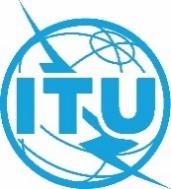 Всемирная конференция радиосвязи (ВКР-23)
Дубай, 20 ноября – 15 декабря 2023 годаВсемирная конференция радиосвязи (ВКР-23)
Дубай, 20 ноября – 15 декабря 2023 года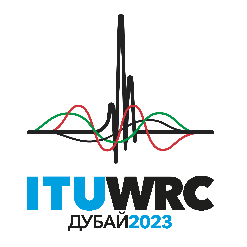 ПЛЕНАРНОЕ ЗАСЕДАНИЕПЛЕНАРНОЕ ЗАСЕДАНИЕДополнительный документ 27
к Документу 148-RДополнительный документ 27
к Документу 148-R30 октября 2023 года30 октября 2023 годаОригинал: английскийОригинал: английскийИран (Исламская Республика)Иран (Исламская Республика)Иран (Исламская Республика)Иран (Исламская Республика)предложения ДЛЯ работы конференциипредложения ДЛЯ работы конференциипредложения ДЛЯ работы конференциипредложения ДЛЯ работы конференцииПункт 10 повестки дняПункт 10 повестки дняПункт 10 повестки дняПункт 10 повестки дня